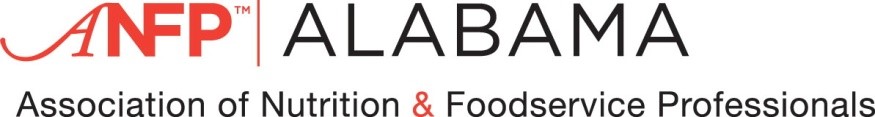 Registration form for our 2019 Spring Conference and Expo!Name: __________________________________________________Address: ____________________________________________________________Contact Information--Phone number: _____________________________			  Email: ___________________________________Place of Employment: ___________________________________________________CDM # (if applicable): _______________________________Registration Amount:  Early Bird--$100, After February 15th--$150   All registrations must be received by Feb 28th for proper planning and menu ordering.    NOTE:  Early Bird Registration stops at February 15th.  Must be posted marked by February 15th to receive Early Bird Registration.We will be ordering T-Shirt and the price is $15.  If you want a T-Shirt please include $15 with your registration fee. What size T-Shirt?  Small__Medium __Large__ XL__2X __  3X__Will this be your first conference?  Yes ___ No ___Will this be your first conference as a CDM? Yes _____  No _____Form of Payment: (Please check one)Check:  ________ Credit Card: ________Credit Card # (if applicable) ___________________________ CVV Code: _________Name:  _________________________________________________Billing Address: _______________________________________________________Marriott hotel(s) offering your special group rate:  Renaissance Montgomery Hotel & Spa at the Convention Center for $154.00 per night.  Reservations can be made by calling 1-877-545-0311 or 1-334-481-5000.We need help to make our conference a success.  If you would like to introduce a speaker, help with hand-outs, assist with door prizes please let us know.  (Please check one below if applicable)Introduce Speaker: _______Handouts: ________Assist with Door Prizes: ________Mail Registration to:  Bionca Lindsey, 739 N. Memorial Dr., Prattville AL 36067 or email credit card forms to: bioncalindsey2015@gmail.com.  Thank you, and I hope to See you in March!!!!